IMAGINE That You Took A Selfie Of Your Anger, What Would That Look Like?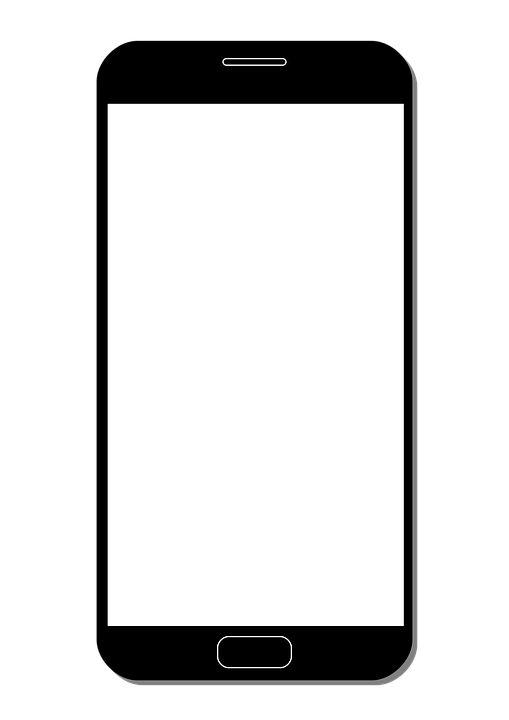 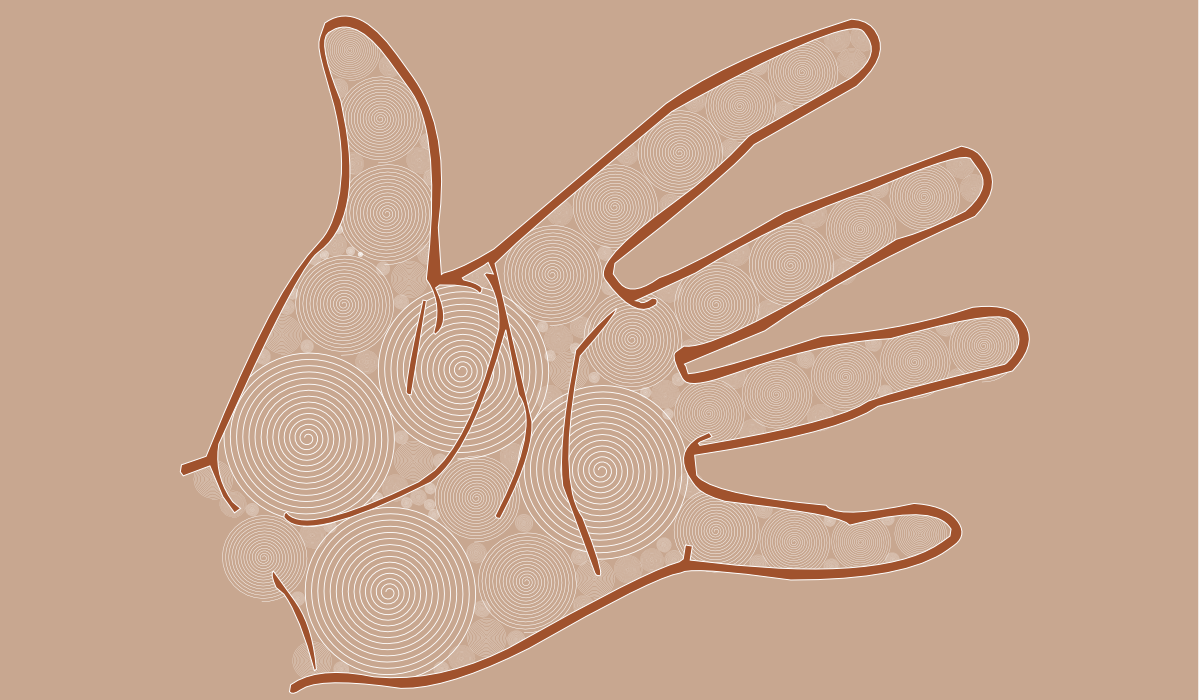 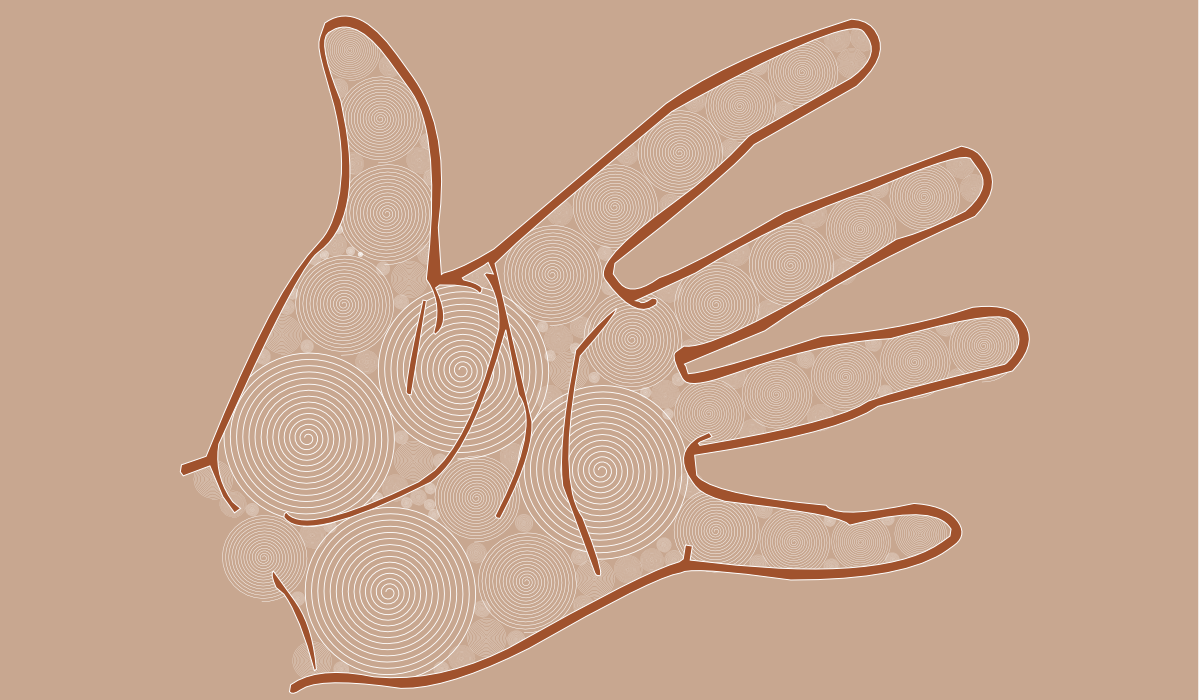 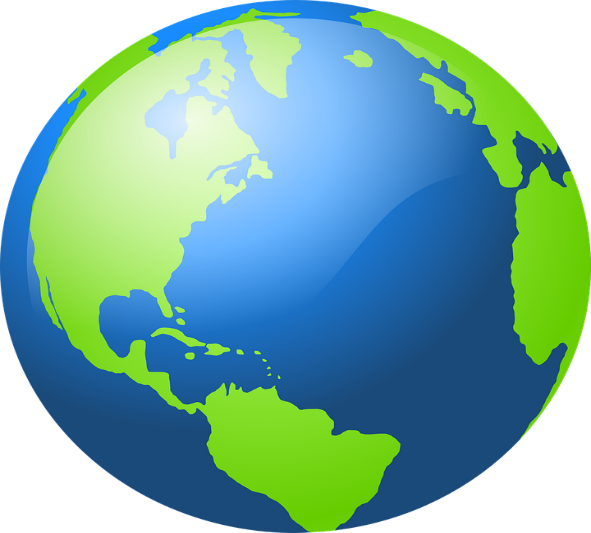 